*Region VII games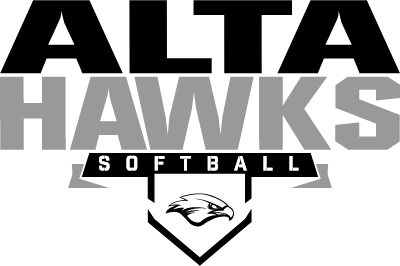 DateOpponentLocationBus Departure TimeMar. 10, 2021TaylorsvilleAway1:45pmMar. 11, 2021ViewmontAway1:45pm*Mar. 16, 2021Mountain ViewHome*Mar. 18, 2021Mountain RidgeAway1:45pmMar. 19, 2021Maple MountainAway1:30pmMar. 23, 2021American ForkAway1:45pmMar. 24, 2021LaytonAway1:30pm*Mar. 25, 2021LehiHomeMar. 29, 2021Corner CanyonAway2:00pm*Mar. 30, 2021OremAway1:45pm*Apr. 1, 2021TimpviewAway1:30pmApr. 12, 2021Copper HillsAway1:45pm*Apr. 13, 2021TimpanogosHome*Apr. 15, 2021Mountain ViewAway1:45pmApr. 19, 2021Viewmont (continued game)Away1:30pm*Apr. 20, 2021Mountain RidgeHomeApr. 21, 2021SkyridgeAway1:45pmApr. 24, 2021Cache Valley InvitationalTBD*Apr. 27, 2021LehiAway1:45pmApr. 28, 2021BountifulHome1:45pm*Apr. 29, 2021OremHome*May 3, 2021TimpviewHome (senior night)*May 5, 2021TimpanogosAway1:30pmMay 14, 2021State 1st roundHome sites: TBDMay 15 & 17, 2021State 2nd roundHome sites: TBDMay 20 & 21, 2021State 3rd roundHome sites: TBDMay 24-28, 2021State TournamentTBD